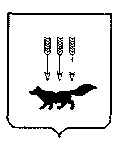 ПОСТАНОВЛЕНИЕАДМИНИСТРАЦИИ городского округа САРАНСКот   «    13   »    мая     2019 г.                                                   			№ 896Об утверждении документации по внесению изменений в документацию по планировке территории, ограниченной улицами Титова, Республиканская, Гагарина и рекой Саранка в Ленинском районе г. Саранска, в части изменения планировки территории (проект межевания территории), ограниченной ул. Гагарина, р. Саранка, ул. Филатова, ул. Мичурина                     г. Саранска 	В соответствии с Федеральным законом от 6 октября 2003 года № 131-ФЗ «Об общих принципах организации местного самоуправления в Российской Федерации», статьями 45, 46 Градостроительного кодекса Российской Федерации, постановлением Главы Администрации городского округа                  Саранск от 2 июня 2008 года № 820 «Об утверждении документации по проекту планировки территории, ограниченной улицами Титова, Республиканская, Гагарина и рекой Саранка в Ленинском районе г. Саранска» (с изменениями, внесенными постановлениями Администрации городского округа Саранск                   от 10 июля 2017 года № 1448, от 16 октября 2017 года № 2313, от 22 ноября                    2017 года № 2669, от 27 июня 2018 года № 1465, от 16 августа 2018 года № 1857, от 21 сентября 2018 года № 2173), постановлением Администрации городского округа Саранск от 2 ноября 2018 года № 2531 «О подготовке документации по внесению изменений в документацию по планировке территории, ограниченной улицами Титова, Республиканская, Гагарина и рекой Саранка в Ленинском районе г. Саранска, в части изменения планировки территории (проект межевания территории), ограниченной ул. Гагарина, р. Саранка, ул. Филатова, ул. Мичурина г. Саранска», постановлением Главы городского округа Саранск от 5 февраля 2019 года № 59-ПГ «О вынесении на публичные слушания документации по внесению изменений в документацию по планировке территории, ограниченной улицами Титова, Республиканская, Гагарина и рекой Саранка в Ленинском районе г. Саранска, в части изменения планировки территории (проект межевания территории), ограниченной ул. Гагарина,                           р. Саранка, ул. Филатова, ул. Мичурина г. Саранска», с учетом протокола публичных слушаний по вопросу внесения изменений в документацию по планировке территории, ограниченной улицами Титова, Республиканская, Гагарина и рекой Саранка в Ленинском районе г. Саранска, в части изменения планировки территории (проект межевания территории), ограниченной                            ул. Гагарина, р. Саранка, ул. Филатова, ул. Мичурина г. Саранска, проведенных 5 марта 2019 года, заключения о результатах публичных слушаний, опубликованного в газете «Вечерний Саранск» от 17 апреля 2019 года № 15 (1388), иных прилагаемых документов Администрация городского округа Саранск п о с т а н о в л я е т: 	1. Утвердить документацию по внесению изменений в документацию по планировке территории, ограниченной улицами Титова, Республиканская, Гагарина и рекой Саранка в Ленинском районе г. Саранска, в части изменения планировки территории (проект межевания территории), ограниченной                            ул. Гагарина, р. Саранка, ул. Филатова, ул. Мичурина г. Саранска, согласно приложению к настоящему постановлению (заказчик – ООО «ДСК-Проект»).2. Контроль за исполнением настоящего постановления возложить                               на Заместителя Главы городского округа Саранск – Директора Департамента перспективного развития Администрации городского округа Саранск. 3. Настоящее постановление вступает в силу со дня его официального опубликования.Глава городского округа Саранск				                         П.Н. Тултаев				     Приложение  к постановлению Администрации городского округа Саранск от «13» мая 2019 г. № 896Состав документации по внесению изменений в документацию по планировке территории, ограниченной улицами Титова, Республиканская, Гагарина и рекой Саранка в Ленинском районе г. Саранска, в части изменения планировки территории (проект межевания территории), ограниченной ул. Гагарина, р. Саранка, ул. Филатова, ул. Мичурина                          г. Саранска    №п/пНаименование документа1Пояснительная записка2Графическая частьПроект межевания территории2.1Основная часть проекта межевания территории2.1.1Схема расположения проектируемой территории в составе ранее разработанной документации по планировке территории М1:10002.1.2Чертеж межевания территории М 1:1000 (1 этап)2.1.3Чертеж межевания территории М 1:1000 (2 этап)2.1.4Чертеж межевания территории М 1:1000 (3 этап)2.1.5Чертеж межевания территории М 1:1000 (4 этап)2.2Материалы по обоснованию проекта межевания территории2.2.1Чертеж границ существующих земельных участков. Чертеж местоположения существующих объектов капитального строительства М 1:10002.2.2Чертеж границ с особыми условиями использования                 территории М 1:1000